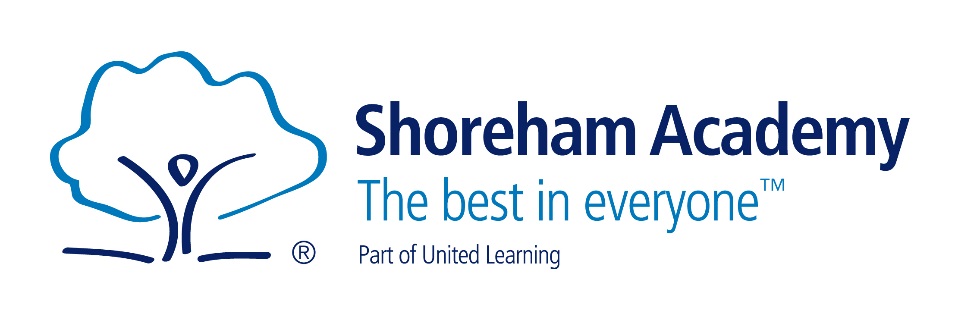 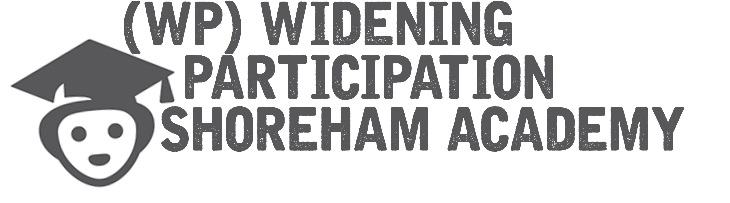 WIDENING PARTICIPATION QUESTIONNAIRE FOR PARENTS/CARERSAs part of our Widening Participation Programme it is essential for us to gather information about the educational histories of our student’s parents and carers. This information will be held in the strictest confidence and will not be shared with any third parties. Please complete the questionnaire below. Forms can be returned directly to the Library or Student Services.STUDENT DETAILSPARENT/CARER DETAILSThank you for taking the time to fill-out this questionnaire.Rachel Johnson, Director of Widening Participation.Family Name: Home Address: Postcode: First Name: Telephone Number (Mobile): (Landline): Email Address: Date of Birth: dd/mm/yyyy Current Year Group:Mentor Group:Have you been to University in the UK?YES NOIf yes, who went:1.2.What qualification was obtained: 1.2.Occupation of Parent/Carer:1.2.